Publicado en Madrid el 23/05/2019 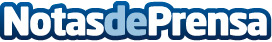 Silvia Baschwitz, nueva CEO Adjunta de UGROUNDSilvia Baschwitz acaba de ser nombrada CEO adjunta de UGROUNDDatos de contacto:Lorena Nota de prensa publicada en: https://www.notasdeprensa.es/silvia-baschwitz-nueva-ceo-adjunta-de-uground_1 Categorias: Comunicación E-Commerce Nombramientos http://www.notasdeprensa.es